3UI - Unit 2 Introduction to FunctionsAt the end of the unit students will be able to:demonstrate an understanding of functions, their representations, and their inverses, and make connections between the algebraic and graphical representations of functions using transformations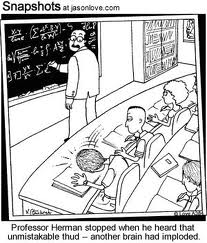 DateTopicLearning GoalsBy the end of today I will be able to…PractiseThurs. Sept. 18Ch 1 Intro to Functions1.1 Relations & Functions1.4 Domain & Range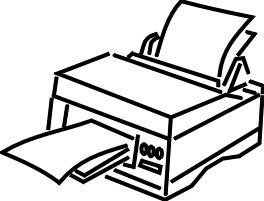 recognize functions & to use tables and graphs to find domain and rangep. 10 #1 –3, 6, 7a, 8, 9b [p13 #1-3]p. 35 #1 – 3, 5Fri. Sept. 19P.D. DayNo SchoolMon. Sept. 221.2 Function Notationuse function notation to represent linear and quadratic functionsp. 22 #1, 2, 4 – 7, 9, 10Tues. Sept. 23Quiz1.3 Exploring Parent Functions1.4 Domain & Range cont…to compare the graphs of 5 functionsp. 28 #1 - 3p. 35 #4, 9, 11 [16, 17]Wed. Sept. 241.6 Exploring Transformations1.8 Graphing y=af[k(x-d)]+capply transformations to sketch graphsp. 70 #1 – 5Thurs. Sept. 251.7 Investigating k & d1.8 Graphing y=af[k(x-d)]+c cont…2.5 Holesto apply stretches and compressions to mother functions and to understand holes of a functionp. 52 A-Hp. 58 #1 – 5, 8, 10 [14, 15]p. 70 #6, 7 – 9ac, 10, 12, 16, 18 [20, 22]Fri. Sept. 26Quiz1.5 Inverse Functionsto determine the inverse of a function and their propertiesp. 46 #2 – 4, 5 – 7ace, 12 [19, 20]Mon. Sept. 29Reviewp. 76 #1 – 5, 7, 8, 10, 12 - 19Tues. Sept. 30UNIT TESTp. 138 #1 – 3(If any of these understandings are missing, get help ASAP!)